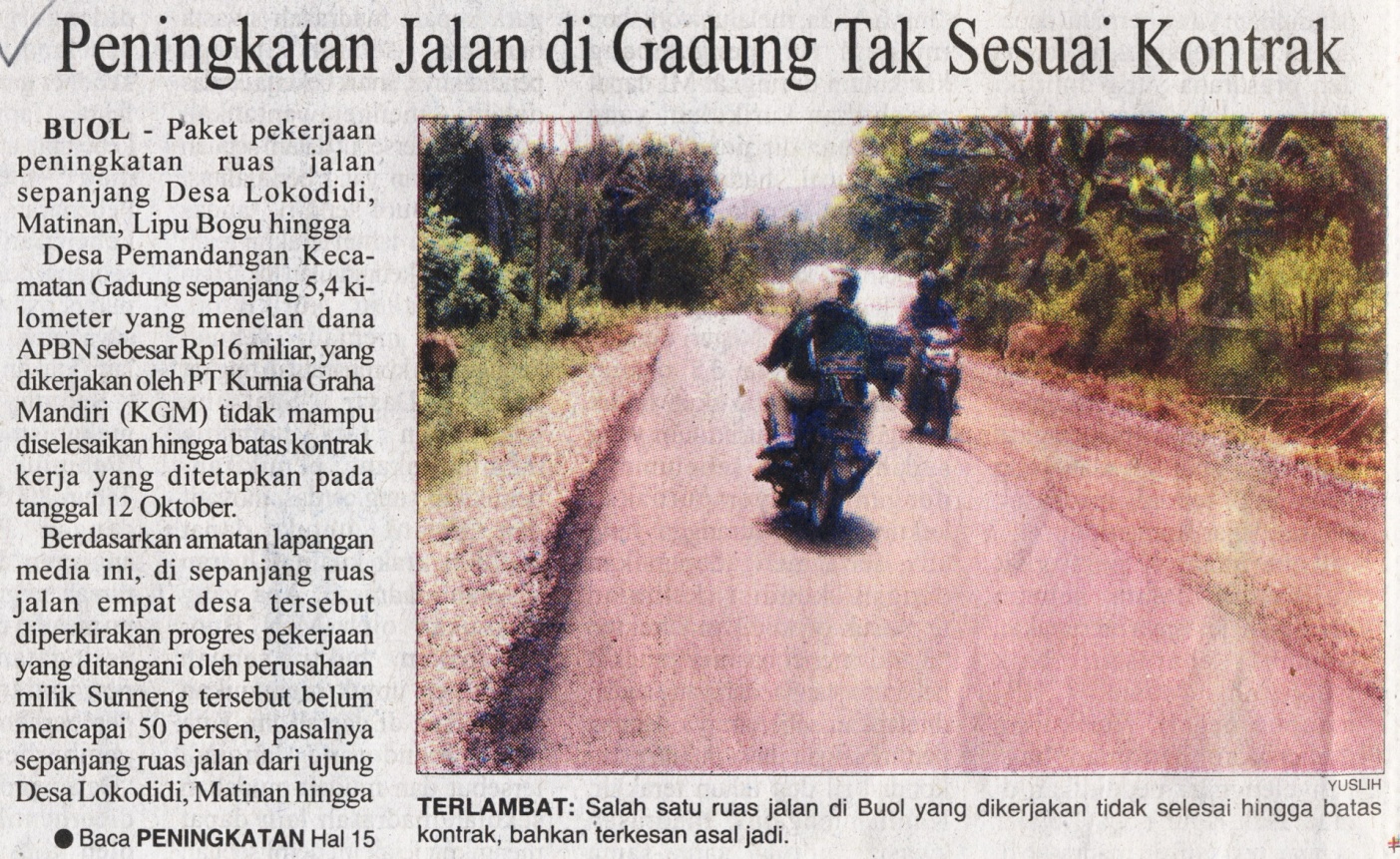 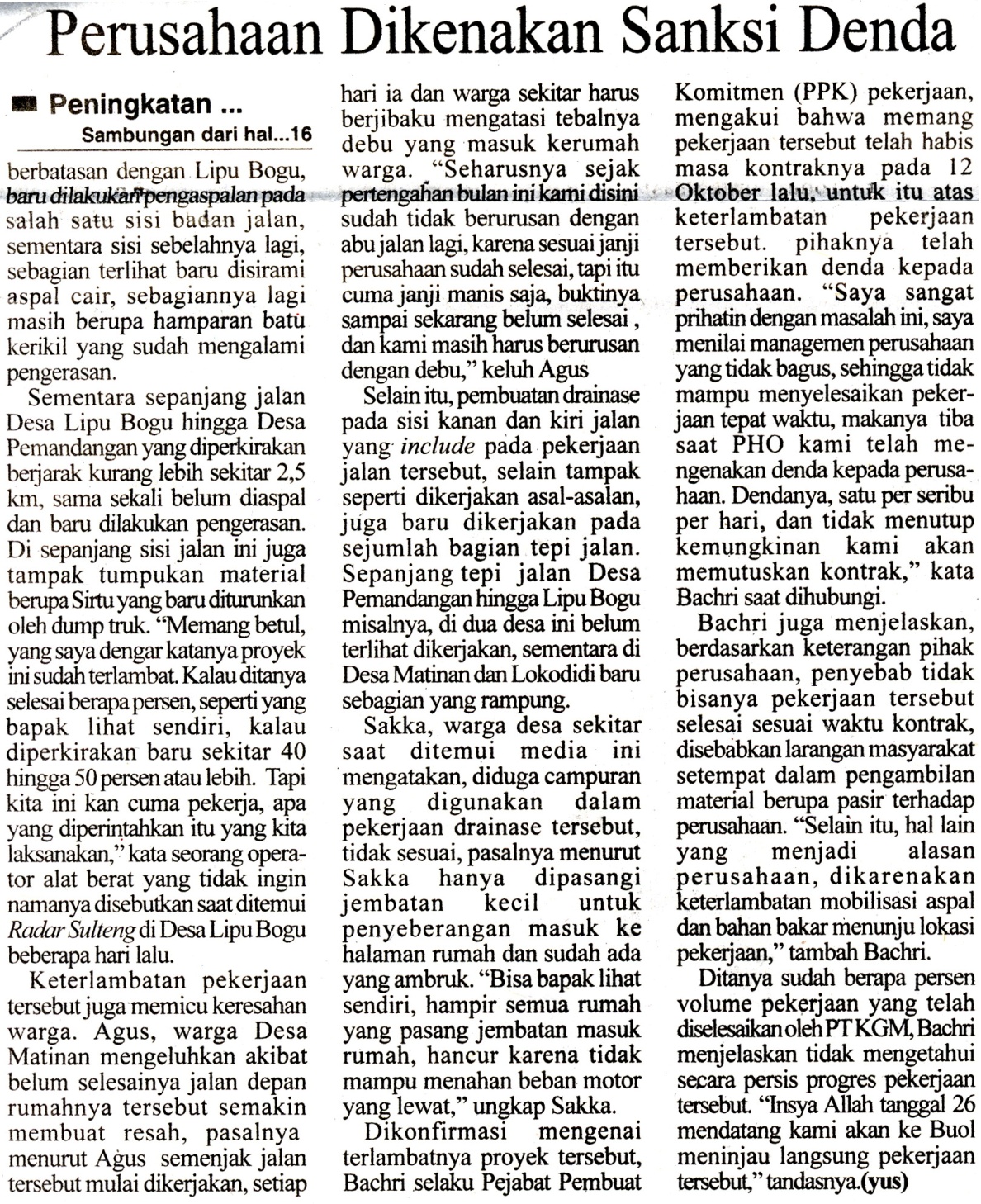 Harian    :Radar SultengKasubaudSulteng  IHari, tanggal:Selasa, 25 Oktober 2011KasubaudSulteng  IKeterangan:Halaman 16 Kolom 4-6; halaman 15 Kolom 1-3KasubaudSulteng  IEntitas:Kabupaten BuolKasubaudSulteng  IHarian    :Radar SultengKasubaudSulteng  IHari, tanggal:Selasa, 25 Oktober 2011KasubaudSulteng  IKeterangan:Halaman 16 Kolom 4-6; halaman 15 Kolom 1-3KasubaudSulteng  IEntitas:Kabupaten BuolKasubaudSulteng  I